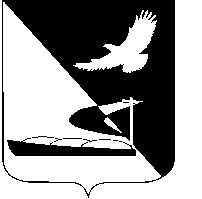 АДМИНИСТРАЦИЯ МУНИЦИПАЛЬНОГО ОБРАЗОВАНИЯ«АХТУБИНСКИЙ РАЙОН»РАСПОРЯЖЕНИЕ16.06.2015     					                              № 347-рО внесении изменений в распоряжение администрации МО «Ахтубинский район»от 04.07.2014 № 292-р 	Руководствуясь Законом Астраханской области от 08.07.2005               № 38/2005-ОЗ «Об административных комиссиях и наделении органов местного самоуправления государственными полномочиями по образованию и организации деятельности административных комиссий»:	1. Внести следующие изменения в распоряжение администрации МО «Ахтубинский район» от 04.07.2014 № 292-р «О персональном составе административной комиссии при администрации МО «Ахтубинский район»:        - ввести в состав административной комиссии  Сергиенко А.А. –  главного специалиста  управления коммунального хозяйства администрации МО «Ахтубинский район».2. Отделу информатизации и компьютерного обслуживания администрации МО «Ахтубинский район» (Короткий В.В.) обеспечить размещение настоящего распоряжения в сети Интернет на официальном сайте администрации МО «Ахтубинский район» в разделе «Документы» подразделе «Документы Администрации» подразделе «Официальные документы».  Глава муниципального образования                                                В.А. Ведищев 